Publicado en Sevilla el 25/07/2017 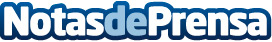 El barco malagueño ‘Grupo Ceres’, de Javier Banderas, entre los favoritos a ganar la 36ª Copa del Rey de VelaLa embarcación del Puerto Deportivo de Benalmádena aspira a sumar su tercera victoria a partir del 29 de julio en Palma de Mallorca
Datos de contacto:Comercial Grupo Ceres667483622Nota de prensa publicada en: https://www.notasdeprensa.es/el-barco-malagueno-grupo-ceres-de-javier Categorias: Nacional Sociedad Entretenimiento Nautica http://www.notasdeprensa.es